Policy letter 2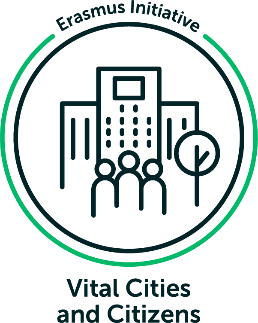 Research design for case studiesDr. Jan Fransen and Prof.dr. Jurian Edelenbos, Vital Cities & Citizens: 
Erasmus University Rotterdam April 2020
IntroductionThe Team ‘Leren en Doorgroeien’ from the city of Rotterdam would like to study cases and systematically compare them, in order to draw lessons and develop perspectives of action for Rotterdam and her citizens. The research is a coproduction of the Municipality of Rotterdam and Vital Cities Vital Citizens/ EUR. The (inter)national network of the municipality of Rotterdam and the EUR will be utilized to collect data for the specific cases.The research design will also be used to analyse secondary cases that have been publicised in the recent literature with regards to the Covid-19 outbreak.Research questions	The key question is: Through which working methods and activities have cities been able to emerge stronger out of the Covid-19 crisis?There are three sub-questions:How has the city become more resilient against a second Covid-19 outbreak?How and to what extent can the city (in the case of a next time) climb out of the predicament faster?How and to what extent was the city able to embrace new opportunities and structures?We refer to policy letter 1 for a brief summary of the conditions for urban resiliency.Case study selectionWe intend to look for cases that are comparable to the city of Rotterdam and the current crisis and where we can gain access to the data relatively fast building on our contacts. The criteria for the selection include:The city adopts relevant and innovative working methods (including networks) and activities to build back stronger. The result(s) may differ (i.e. successful or less successful or unsuccessful).The city needs to be comparable with Rotterdam in terms of size, income, economy and governance. A comparable crisis, with characteristics that include a deep crisis that affected all facets of urban governance and all citizens and companies where, at the same time, the world economy was collapsing. Preferably an epidemic as well.In order to reveal whether the city has come back stronger,  , , the crisis needs to have occurred a considerable time ago  and there must be access to primary or secondary data.Both the Covid-19 pandemic as well as Rotterdam are unique, and therefore we need to look for cities that approximate the criteria as closely as possible. For example:The firework disaster in Enschede entirely meets the first requirement, and partially meets the other requirements.Cities that have been hit by the pandemic first typically fulfil requirement 1 and 3, and possibly requirement 2.Rotterdam during and after the financial crisis in 2008 meets requirements 1, 2 and 4.We propose a funnel model, with a broad but fast literature review/ quick scan that is able to identify 20+ case studies. The most relevant and informative cases will subsequently be included in an in-depth study.OperationalisationThe variables will be operationalised as follows, where not every sub-variable in each case needs to be relevant. The list of indicators can be used when making checklists, interview guides/questionnaires and/or a method of analysis of secondary data.Table 1: Context variables (to determine the relevance of cases)

Table 2: Independent variables		Table 3: Dependent variable “emerging stronger out of the crisis”



Step-by-step plan for data collection and analysis	Agree on a clear division of tasksA quick scan of the literature/websites that leads to a schematic overview of 20+ international cases that are possibly pertinent.A selection of 3 to 5 relevant cases for further in-depth study. Determining the definitive indicators and research instrumentsPer case, data collection through mixed methods (secondary data, open interviews, analysis of available documents). We are looking for a narrative form in historical sequence.Separate analysis of each case.Comparison between case studies: What explains the differences in how strong cities come out of a crisis? What are the generic patterns, lessons and conclusions?ResultsSchematic overview of 20+ relevant casesThree to five brief case study reports in a narrative analytical formReport of the comparison of case studiesPolicy letters with the most important patterns, conclusions and lessons learned for RotterdamAcademic (inter)national publication.VariablesIndicatorsCrisisType of shockDepth of the shock (medical, economical, social, governmental)Duration of the stockSectors affectedEffect on the world economyCityPopulationGDP Amount of staff and the budget of the city council Good governanceGovernance and activitiesInnovative working methods utilizedCrisis protocol presentProject/ project/program approachCollaborative activities/multi-actor collaborationDataAvailability of data and contactsVariablesSub-variablesIndicatorsWorking methodsFast out of the predicament / during the crisisCrisis management: Involvement of the public, private and societal actors and different governmental layers and sectorsRoles and tasks: LeadershipHorizontal and vertical joint venturesMonitoring and evaluationData management What works/worked and what does/did not?What are/were the most important activities?Resources (financial, manpower)What are/were the critical services during the crisisWorking methodsStronger / InnovationAbove mentioned indicators, but in regard to innovation / transformation after the crisisActivitiesFast out of the predicament / during the crisisWhat are/were the most important activities and their sequence of events?Was the crisis predicted?Is/was there support for the vulnerable groups?Is/were there sufficient medical amenities?Is/was there economic support? Is/was it enough?What sort of social safety nets are/were set up?ActivitiesInnovationQuality present to innovate within governance and the cityWho innovates?Experiment(s)/pilot trial(s)Supporting and initiating activitiesAid given for upscaling and mainstreaming of the approach, assurance of lessonsVariablesSub-variablesIndicatorsPrepared for the next crisisBetter able to predictNew system(s) for predictionRisks have been mappedPrepared for the next crisisReserves createdFinancial, manpower, organizational, medical reserves createdPrepared for the next crisisWorking methods set upCrisis teams strengthenedPlans are ready, capacity, data collected, and networks present over multiple levelsGovernmental flexibility and learning ability increasedNew joint ventures within and outside of government structuresNew data management systemsNew monitoring systemsNew social safety netPrepared for the next crisisEconomy and society more resilientDiversity of the economy has changedSelf-steering initiatives have changedLocal commercial chains have changedModularity has changedLabour market flexibilityMedical world more preparedInnovationsWorking methodsInnovations and creativity within the government, in networks and other organisationsScale of innovationsInnovationsSocial & economicSocial and frugal innovations in the cityEconomic innovations/changesMedical innovationsScale of innovationsInnovationsTransitionsSystematic changes in work and life/routines